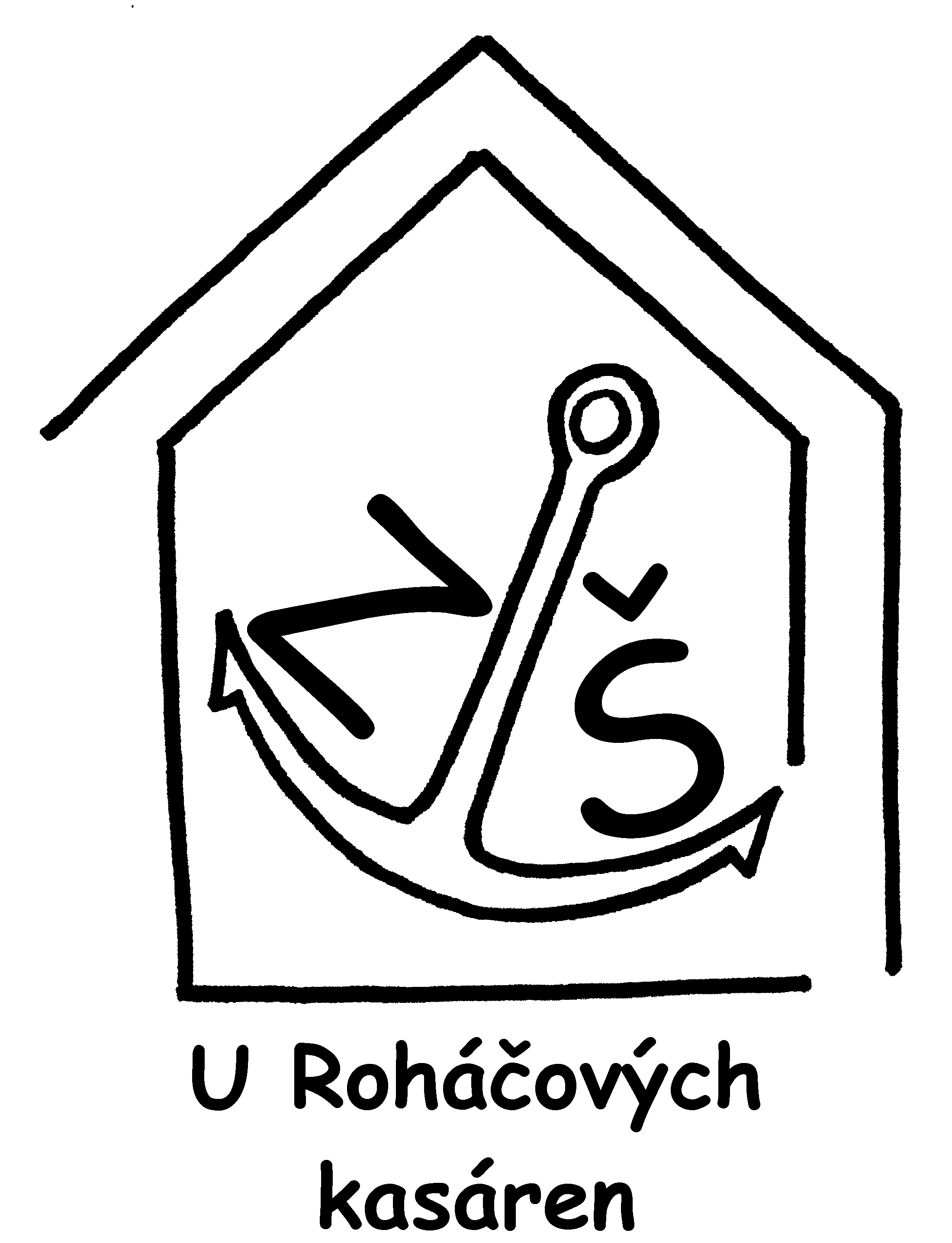 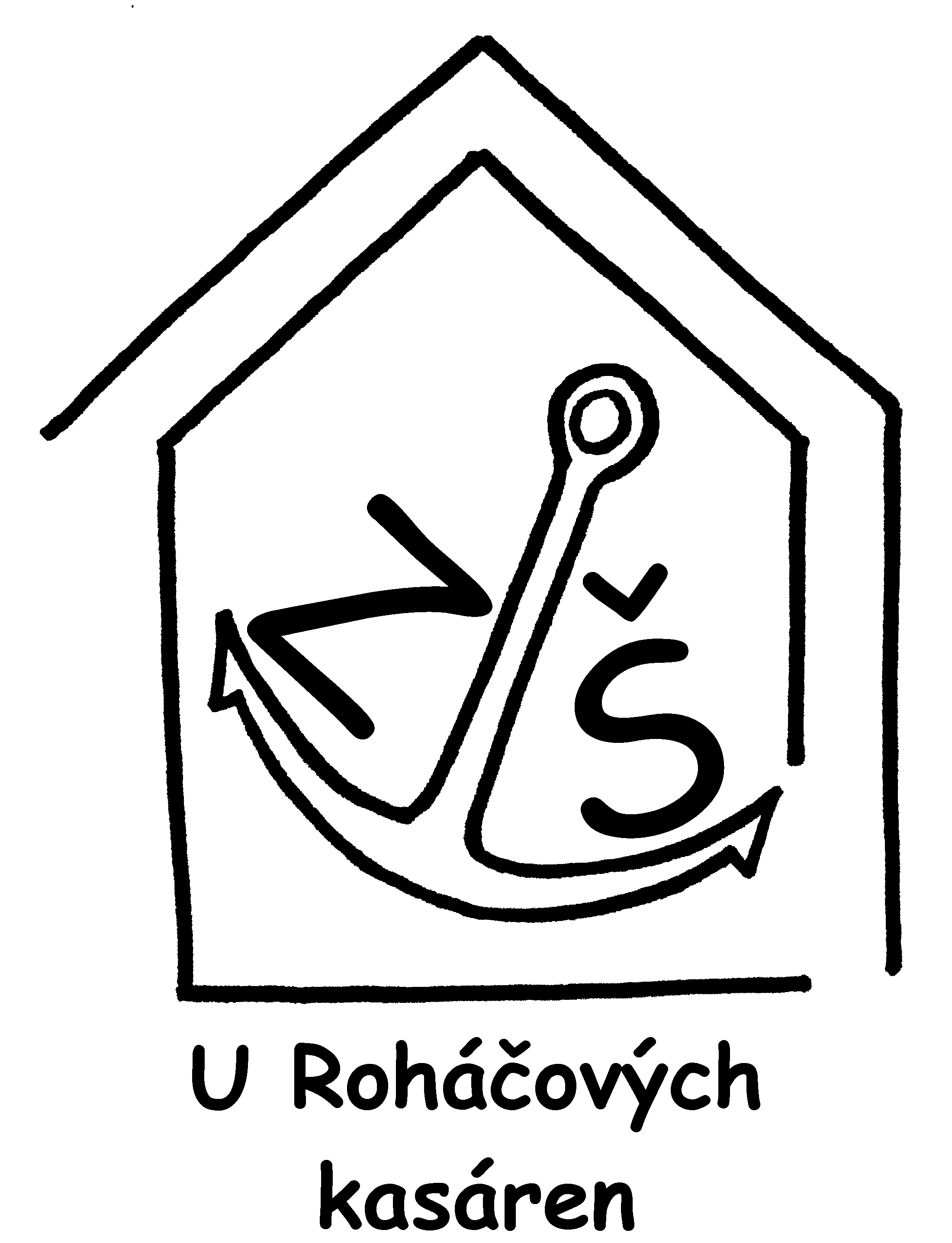 AL.21 s.r.o Vyšehradská 320/49128 00 Praha 2IČ: 04241126VÁŠ DOPIS ZNAČKY /ZE DNE	       NAŠE ZNAČKA	        VYŘIZUJE		       PRAHA					       OBJ/211/2019/POH                                        20.12.2019Objednávka č. OBJ/211/2019/POHObjednáváme u Vás školní balení ABAKU dle níže uvedeného rozpisu položek:120 sad Abakarty ………………………………………….33 880,00120 sad Abakostky ………………………………………..33 880,00120 sad Abakameny……………………………………….43 560,0060 ks pracovní a herní plán …………………………..11 616,00(4 x 15 kusů pracovních a herních plánů pro 4 třídy)20 sad Magnum……………………………………………..10 164,00(20 sad x 10 magnetům pro magnetickou tabuli)Elektronická aplikace ABAKU…………………………..14 520,00Mentoring, semináře, workshopy ABAKU…………..3 879,99________________________________________________________________Cena celkem včetně DPH po zaokrouhlení             151 000,00KčSmluvní strany/strany dohody výslovně sjednávají, že uveřejnění této objednávky a její akceptace v registru smluv dle zákona č. 340/2015., o zvláštních podmínkách účinnosti některých smluv, uveřejňování těchto smluv a o registru smluv (zákon o registru smluv), v platném znění, zajistí Základní škola, Praha 10, U Roháčových kasáren 19/1381. Způsob úhrady: bankovním převodemNejsme plátci DPH.Děkujeme.       Mgr. Jindra Pohořelá ředitelka školy